О  присвоении почтового адреса объекту недвижимостиСогласно п.7 ст.7 Федерального закона от 24.07.2007 г. №221-ФЗ «О государственном кадастре недвижимости» и ФЗ №131 «Об общих принципах местного самоуправления в Российской Федерации» администрация сельского поселения Буруновский сельсовет МР Гафурийский район РБ постановила:1.Объекту недвижимости, жилому дому без  кадастрового номера, расположенного на земельном участке с кадастровым номером  02:19:230601: 0082  присвоить почтовый адрес: Российская Федерация, Республика Башкортостан, Гафурийский район, д.Базиково, ул.Советская, д.372.Контроль над исполнением данного постановления оставляю за собой.И.о.Главы Администрациисельского поселенияБуруновский сельсоветМР Гафурийский район РБ                                               А.М.АбдуллинБАШ[ОРТОСТАН РЕСПУБЛИКА]Ы;АФУРИ РАЙОНЫ МУНИЦИПАЛЬ РАЙОНЫ* БУРУНОВКААУЫЛ СОВЕТЫАУЫЛ БИЛ"М"№ЕХАКИМИ"ТЕ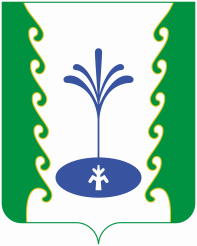 РЕСПУБЛИКА БАШКОРТОСТАНАДМИНИСТРАЦИЯ СЕЛЬСКОГО ПОСЕЛЕНИЯ БУРУНОВСКИЙСЕЛЬСОВЕТМУНИЦИПАЛЬНОГО РАЙОНА ГАФУРИЙСКИЙ РАЙОН АРАРПОСТАНОВЛЕНИЕ « 16 »  сентября  2019й.№ 72         «  16 » сентября   2019г.